TitelTitelSubtitelAuteur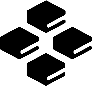 Eburon Utrecht 2020ISBN 978 94 6301 XXX XUitgeverij Eburoninfo@eburon.nl  / www.eburon.nlOmslagontwerp: XXXXX© 2020 NAAM AUTEUR. Alle rechten voorbehouden. Niets uit deze uitgave mag worden verveelvoudigd, opgeslagen in een geautomatiseerd gegevensbestand, of openbaar gemaakt, in enige vorm of op enige wijze, hetzij elektronisch, mechanisch, door fotokopieën, opnamen, of op enig andere manier, zonder voorafgaande schriftelijke toestemming van de rechthebbende.Inhoud